		Accord		Concernant l’adoption de Règlements techniques harmonisés de l’ONU applicables aux véhicules à roues et aux équipements et pièces susceptibles d’être montés ou utilisés sur les véhicules à roues 
et les conditions de reconnaissance réciproque des homologations délivrées conformément à ces Règlements*(Révision 3, comprenant les amendements entrés en vigueur le 14 septembre 2017)_______________		Additif 111 : Règlement ONU no 112		Révision 3 − Amendement 7Complément 1 à la série 02 d’amendements − Date d’entrée en vigueur : 29 mai 2020		Prescriptions uniformes relatives à l’homologation des projecteurs pour véhicules automobiles émettant un faisceau de croisement asymétrique ou un faisceau de route ou les deux à la fois et équipés de lampes à incandescence et/ou de modules à diode électroluminescente (DEL)Le présent document est communiqué uniquement à titre d’information. Le texte authentique, juridiquement contraignant, est celui du document ECE/TRANS/WP.29/2019/90.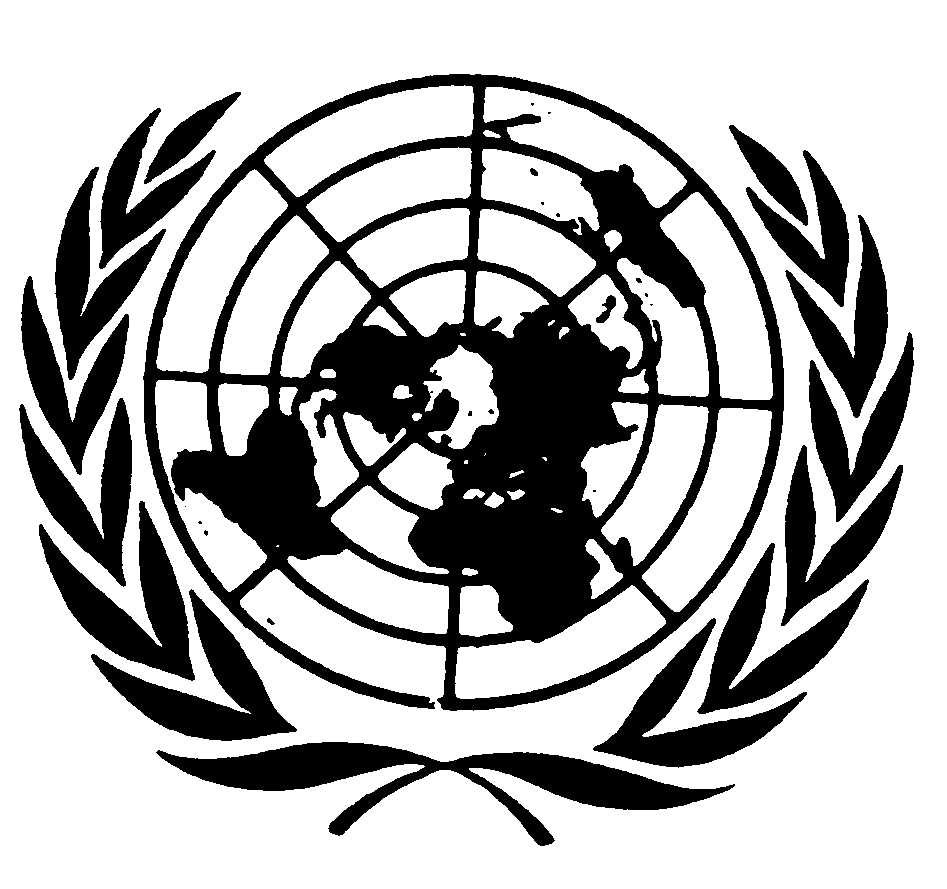 Ajouter le nouveau paragraphe 5.12, libellé comme suit :« 5.12	Il est possible d’appliquer aux projecteurs, en lieu et place des prescriptions du présent Règlement, celles de la dernière version du Règlement ONU no 149 relatives aux projecteurs émettant un faisceau de croisement asymétrique. ».E/ECE/324/Rev.2/Add.111/Rev.3/Amend.7−E/ECE/TRANS/505/Rev.2/Add.111/Rev.3/Amend.7E/ECE/324/Rev.2/Add.111/Rev.3/Amend.7−E/ECE/TRANS/505/Rev.2/Add.111/Rev.3/Amend.71er juillet 2020